Growlers3            Cote’  Growlers3            EmmettGrowlers3             AaronGrowlers3            KyleGrowlers3            KarsonGrowlers3            EastonGrowlers3           DravenGrowlers3           RidleyGrowlers3           AJGrowlers3          Connor DGrowlers3          Connor KGrowlers3          GraysonGrowlers3          Killian8   1  42  20  10  2 3  99  00  9  27  7  6 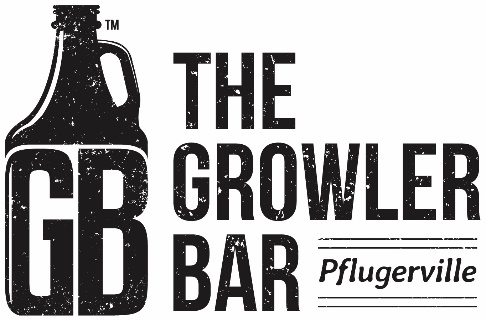 